1.  Stelle Quadrate her. Die Aufgabe wird in einem Video erklärt. Scanne: 
Oder geh im Internet auf: https://learningapps.org/watch?v=ppdf9w7j520 (,)
Du brauchst: Din-A4-Blätter, eine Schere, ein Lineal, einen Stift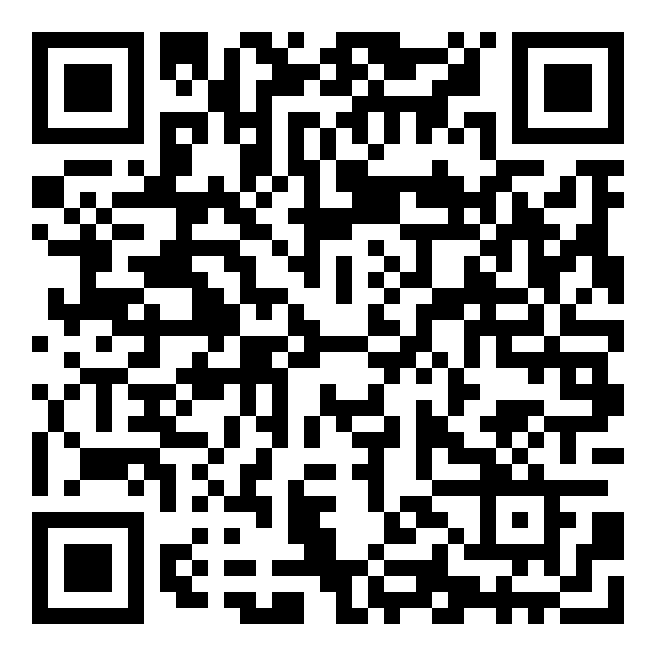 2.	Welche Eigenschaften entdeckst du an den Quadraten?Zähle!Miss die Längen! Falte das Quadrat! Markiere alle Symmetrieachsen!Beschreibe, wie die Seiten zueinander liegen! 3.	Besprecht eure Beobachtungen zu zweit. Telefoniert miteinander, besprecht die Eigenschaften von Quadraten
und bearbeitet gemeinsam Aufgabe 4.Wenn es eure Eltern erlauben, könnt ihr euch dafür auch zu einer Video-Konferenz verabreden 	4.	Notiert möglichst viele Eigenschaften von Quadraten.
Verwendet die Satzbausteine aus den Kästen.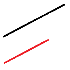 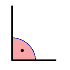 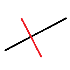 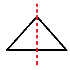 ____________________________________________________________________________________________________________________________________________________________________________________________________________________________________________________________________________________________________________________________________________________________________________________________________________________________________________________________________________________________________________Zusatz: 	Falte weiter! 
Anregungen findest du z. B. auf: https://einfach-basteln.com/faltanleitungen/ (2)